Name of Journal: World Journal of Meta-AnalysisManuscript NO: 83514Manuscript Type: SYSTEMATIC REVIEWSReal-world effectiveness of mRNA COVID-19 vaccines in the elderly during the Delta and Omicron variants: Systematic reviewPalalay H et al. Real-world effectiveness of mRNA COVID-19 vaccines Harvey Palalay, Riddhi Vyas, Barbara TafutoHarvey Palalay, Riddhi Vyas, Barbara Tafuto, Department of Health Informatics, Rutgers University, Piscataway, NJ 08854, United StatesAuthor contributions: Palalay H conceived the manuscript from study design, literature search, study selection process, data extraction, analysis, and synthesis; Tafuto B reviewed the draft, added critical comment and intellectual content, and participated in most of the study steps; Vyas R provided additional input and guidance; All authors read and approved the final manuscript for submission and take full responsibility for the content.Corresponding author: Harvey Palalay, MS, RN, Master's Student, Department of Health Informatics, Rutgers University, 675 Hoes Lane West, Piscataway, NJ 08854, United States. hkp48@shp.rutgers.eduReceived: January 28, 2023Revised: April 9, 2023Accepted: Published online: AbstractBACKGROUNDAs of 31 December 2022, there were over 6.6 million coronavirus disease 2019 (COVID-19) deaths and over 651 million cases across 200 countries worldwide. Despite the increase in vaccinations and booster shots, COVID-19 cases and deaths continue to remain high. While the effectiveness of these vaccines has already been established by different manufacturers, the fact remains that these vaccines were created quickly for global emergency use, tested under controlled clinical conditions from voluntary subjects and age groups whose general characteristics may differ from the actual general population.AIMTo conduct a systematic review to determine the real-world effectiveness of mRNA COVID-19 vaccines in the elderly during the predominance of Delta and Omicron variants in preventing COVID-19 related infection, hospital, intensive care unit (ICU) admission and intubation, and death.METHODSA combination of Medical Subject Headings and non–Medical Subject Headings was carried out to identify all relevant research articles that meets the inclusion and exclusion criteria from PubMed, Cochrane, CINAHL, Scopus, ProQuest, Embase, Web of Science, and Google Scholar databases, as well as qualified research studies from pre–print servers using medRxiv and Research Square, published from January 1, 2021 –December 31, 2022.RESULTSAs per the inclusion and exclusion criteria, the effectiveness of Pfizer-BioNTech and Moderna vaccines were evaluated from an estimated total study population of 26535692 using infection, hospital, ICU admission and intubation, and death as outcome measures from studies published between 2021 and 2022, conducted in New York, Finland, Canada, Costa Rica, Qatar, Greece, and Brazil. The risk of bias was evaluated using risk of bias in nonrandomized studies of interventions (ROBINS-I) tool for cohort, case-control, and cross-sectional studies. While clinical trial data on Pfizer-BioNTech and Moderna vaccines demonstrated 94% vaccine effectiveness in the elderly, the results in this study showed that vaccine effectiveness in real-world settings is marginally lower against infection (40%-89%), hospitalization (92%), ICU admission and intubation (98%-85%), and death (77%-87%) with an indication of diminished effectiveness of vaccine over time. Furthermore, 2 doses of mRNA vaccines are inadequate and only provides interim protection.CONCLUSIONBecause of the natural diminishing effectiveness of the vaccine, the need for booster dose to restore its efficacy is vital. From a research perspective, the use of highly heterogeneous outcome measures inhibits the comparison, contrast, and integration of the results which makes data pooling across different studies problematic. While pharmaceutical intervention like vaccination is important to fight an epidemic, utilizing common outcome measurements or carrying out studies with minimal heterogeneity in outcome measurements, is equally crucial to better understand and respond to an international health crisis.Key Words: COVID-19; mRNA Vaccine; Effectiveness; Elderly; Delta; Omicron; Systematic reviewPalalay H, Vyas R, Tafuto B. Real-world effectiveness of mRNA COVID-19 vaccines in the elderly during the Delta and Omicron variants: Systematic review. World J Meta-Anal 2023; In pressCore Tip: This systematic review investigates the real-world effectiveness of mRNA coronavirus disease 2019 (COVID-19) vaccines in reducing morbidity and mortality in the elderly during the predominance of Delta and Omicron variants. This study found that the effectiveness of mRNA COVID-19 vaccines in the elderly against the Delta and Omicron variants is marginally lower than what was suggested in clinical trial data. Vaccine efficacy also diminishes over time, indicating the need for a booster dose to restore its effectiveness. Furthermore, to better understand and respond to an epidemic, studies should utilize common outcome measurements or minimize heterogeneity in outcome measures to facilitate data comparison and integration of results.INTRODUCTIONAs of December 31, 2022, there were over 6.6 million coronavirus disease 2019 (COVID-19) deaths and over 651 million cases across 200 countries worldwide[1]. During the second half of 2021, COVID-19 cases and deaths were predominantly influenced by the Delta and Omicron variants, wreaking havoc even in countries with tough COVID-19 restrictions[2,3]. Epidemiological studies have shown that the contagious and highly transmissible nature of the Delta and Omicron variants has even put the elderly population in a more disadvantaged position, accounting roughly 14% of all COVID-19 cases and 70% of all COVID-19 deaths as of December 31, 2022[4-7]. While there is no broad consensus on the age at which a person can be considered elderly, the approved cutoff age as per the United Nations is 60+ years[8].As a response to the extensive impact of COVID-19, which has become a public health concern and an international health crisis, the Centers for Disease Control and Prevention rolled out a global strategy response framework which outlined a combination of non-pharmaceutical and pharmaceutical interventions[9-11]. While the primary method of epidemic control has been non-pharmaceutical measures, pharmaceutical intervention, like vaccine, is expected to be the only effective, long-term defense against infection and death[12,13]. Vaccination is critical since the epidemic is still challenging to control due to the dormant symptoms and contagious nature of the virus especially during the incubation period which triggers late detection of infection[12,13].Of the 356 vaccine candidates, over 12 billion vaccine doses have been administered by 34 different vaccines approved under Emergency Use Authorization[1,14]. Despite the increase in vaccinations and booster shots, COVID-19 cases and deaths continue to remain high[1]. While the effectiveness of these vaccines has already been established by different manufacturers, the fact remains that these vaccines were created quickly for global emergency use, tested under controlled clinical conditions from voluntary subjects and age groups whose general characteristics may differ from the actual general population[15-17]. In spite of the many observational studies providing data on the effectiveness of vaccination in various populations, this study aims to compile the disparate data through systematic review[18-29]. This study carefully examines the effectiveness of COVID-19 vaccines in real-world settings in the elderly during the predominance of Delta and Omicron variants. MATERIALS AND METHODSThe systematic review was designed according to Preferred Reporting Items for Systematic Reviews and Meta-Analyses (PRISMA) standards to ensure a comprehensive and methodical approach[30].Search strategy and selection criteriaThe review searched for qualified studies using a combination of Medical Subject Headings (MeSH) and non–Medical Subject Headings from PubMed, Cochrane, CINAHL, Scopus, ProQuest, Embase, Web of Science, and Google Scholar databases, as well as qualified research studies from pre–print servers using medRxiv and Research Square, published from January 1, 2021 – December 31, 2022. The search was independently performed by a single researcher using the following keywords and search terms (Supplementary Table 1: Keywords and Search Terms using PICO): (1) covid-19; covid 19; covid19; SARS CoV 2*; SARS-CoV-2*; SARS Coronavirus 2 Infection; sars virus; 2019 Novel Coronavirus*; nCoV; 2019-nCoV*; COVID-19 Pandemic*; COVID-19 Virus*; Coronavirus; Coronavirus Disease*; Severe Acute Respiratory Syndrome Coronavirus 2 Infection; CV-19; CV19; (2) covid 19 vaccine*; covid-19 vaccine*; Pfizer-BioNTech vaccine; Comirnaty; BNT162b2; Bnt-162b2; Bnt162b2; Tozinameran; Tozinameran [INN]; UNII-5085ZFP6SJ; Moderna vaccine; mRNA-1273; MRNA-1273; Spikevax; CX-024414; Elasomeran; Elasomeran [INN]; M-1273; Moderna covid-19 vaccine rna; TAK-919; UNII-EPK39PL4R4; Covid 19 booster; Covid-19 booster; SARS-CoV-2 vaccine; SARS-CoV-2 booster; vaccinated; inoculat*; immuni*; post-vaccination; antibody; protected; (3) unvaccinated; uninoculated; uninoculated; unimmunized; unprotected; susceptible; (4) reduce incidence*; reduce admission*; reduce infection*; reduce hospitalization*; reduce morbidity*; reduce mortality*; reduce death*; lessen infection*; lessen admission*; lessen hospitalization*; lessen morbidity*; lessen mortality*; lessen death*; prevent incidence*; prevent infection*; prevent admission*; prevent hospitalization*; prevent morbidity*; prevent mortality*; prevent death*; minimize incidence*; minimize admission*; minimize infection*; minimize hospitalization*; minimize morbidity*; minimize mortality*; minimize death*; control incidence*; control admission*; control infection*; control hospitalization*; control morbidity*; control mortality*; control death*; combat incidence*; combat admission*; combat infection*; combat hospitalization*; combat morbidity*; combat mortality*; combat death*; eliminate incidence*; eliminate admission*; eliminate infection*; eliminate hospitalization*; eliminate morbidity*; eliminate mortality*; eliminate death*; diminish incidence*; diminish admission*; diminish infection*; diminish hospitalization*; diminish morbidity*; diminish mortality*; diminish death*; solve incidence*; solve admission*; solve infection*; solve hospitalization*; solve morbidity*; solve mortality*; solve death*. Eligibility standards: inclusion and exclusion criteriaIn accordance to the inclusion criteria, the systematic review identified relevant English-published observational studies, which examined the effectiveness of COVID-19 vaccines among the (1) elderly populations who were ≥ 60 years old; (2) recipient of at least 2 doses of mRNA (Pfizer-BioNTech and Moderna) vaccines; (3) during the predominance of Delta (B.1.617.2) or Omicron (B.1.1.529/BA); and (4) studies which examined subjects as COVID-19 positive based on a positive Reverse Transcription Polymerase Chain Reaction (RT-PCR or PCR) tests as well as studies which compared and examined the incidence of COVID-19, infection, hospitalization, admission to intensive care unit (ICU) intubation, and death. This systematic review, however, will not include (1) systematic review and meta-analysis studies, case reports, case series, reviews, editorials, conference papers, letters, and correspondence; (2) studies on animals; (3) studies with mathematical modelling analysis; (4) studies with insufficient data to calculate the prevention rate of COVID-19; (5) studies with immunocompromised subjects; (6) studies which did not have an unvaccinated subjects to compare; (7) studies that did not use SARS-CoV-2 vaccination as the exposure; (8) duplicate studies or studies with overlapping participants; and (9) studies that did not explain how COVID-19 subjects were determined (Figure 1).Data extraction and outcomesThe review process underwent 4 stages: (1) All the papers found within the identified databases were examined and the publication year, study titles, authors, and abstracts were imported into an Excel spreadsheet; (2) the records were managed, screened and duplicates were eliminated manually by assessing the study title, authors, and abstract for inclusion; (3) only those with titles and abstracts that match the inclusion criteria were retrieved and carefully evaluated for full text review; and (4) using a separate Excel spreadsheet, a data extraction sheet was developed to independently extract the general study characteristics (author and publication year, study design, location, purpose, study population, including age of study population, variant of concern, vaccine type, number of doses received, outcome measures, vaccine effectiveness, and results). All qualified studies for systematic reviews were imported, stored, and managed in EndNote20.The studies included in the review were assessed based on: (I) age of study population; (II) variant of concern; (III) type of vaccine used, and (IV) effectiveness of vaccines based on outcome measures. The effectiveness of COVID-19 mRNA vaccines in reducing morbidity and mortality were examined by comparing the following outcomes amongst the selected studies: (1) Effectiveness of COVID-19 mRNA vaccines to reduce morbidity in terms of infections, hospitalization, admission to ICU and intubation; (2) Effectiveness of COVID-19 mRNA vaccines to reduce mortality or deaths.This study did not require the approval of an ethical committee or an Institutional Review Board since data collection and synthesis were gathered from already published studies in which proper consent or approvals would have been obtained by the researchers.Quality assessment and data synthesisThe methodological quality of these observational studies was assessed through the risk of bias using ROBINS-I tool (risk of bias in non-randomized studies of interventions) and were analyzed using a narrative synthesis method which gathered the information from several sources and employed words and text to summarize and explain the findings since meta-analysis is not practical due to significant heterogeneity between the studies[31,32]. RESULTSStudy selection process and study characteristicsAfter searching 9 different databases, 1,021 studies were identified from PubMed (n = 454), Cochrane (n = 22), CINAHL (n = 54), Scopus (n = 20), Embase (n = 58), Web of Science (n = 10), medRxiv (n = 312), Research Square (n = 37), and Google Scholar (n = 54). From the preliminary review, 20 duplicates, 626 unrelated, and 12 unretrieved studies were excluded, leaving 363 studies were moved for title and abstract screening. As per the inclusion and exclusion conditions in the eligibility criteria, 354 studies were excluded for the following reasons: (1) Irrelevant sample population and studies (n = 89); (2) mathematical modelling, systematic reviews, and case studies (n = 47); (3) no matched control group (n = 7); (4) studied different vaccine and variant of concern (n = 168); (4) did not have sub-analysis for elderly population (n = 43); and (5) overlap in study population (n = 1). As a result, only 8 studies were included for systematic review[33-40]. PRISMA Flow Diagram summarized the literature selection process (Figure 1).Among these studies, 3 were published and 5 were published on the preprint platforms[33-40]. All of the 8 studies used observational study designs such as cohort, case control, and cross-sectional studies[33-40]. These studies reported the effectiveness of Pfizer-BioNTech (n = 8) and Moderna (n = 4) vaccines, with 7 studies examining 2 doses, 2 studies examining 2nd and booster doses, and 1 study examining booster dose in reducing COVID-19 morbidity and mortality during the prevalence of Delta (B.1.617.2) and Omicron (B.1.1.529/BA) variants[33-40]. Study locations were in New York, Finland, Canada, Costa Rica, Qatar, Greece, and Brazil published between 2021 (n = 3) and 2022 (n = 5)[33-40]. The studies compared an estimated total sample size of 8740562 vaccinated elderly people and 9658245 unvaccinated elderly cohorts from an estimated total study population of 26535692 which evaluated the effectiveness of mRNA vaccines of an adult population including elderly cohorts who were 50 years old and older[33-40]. Although the goal of the study is to focus on elderly subjects who were 60 years old and older, some of the selected studies in this review, grouped the elderly subjects from 50 years old to include 60 years old and older subjects[35-38]. The largest sample size of vaccinated elderly people was 3479102 and 8138482 unvaccinated elderly cohorts while the smallest sample size of vaccinated and unvaccinated elderly people was 45345 and 1272, respectively[34,35,39]. The outcome measures used by the selected studies defined morbidity as infection (n = 5), hospitalization (n = 6), admission to ICU and intubation (n = 2) and mortality or death (n = 4) as outcome measurements[33-40]. The characteristics of included studies are shown in Tables 1 and 2.Risk of biasThe risk of bias was evaluated by following ROBINS-I tool (risk of bias in non-randomized studies of interventions)[31]. All of the 8 observational studies were rated to have moderate risk of bias mainly due to lack of control for confounders such as comorbidities or socioeconomic status like age and occupation, outbreak data such as location and time of test, and other risk-taking behavior modification[33-40]. Due to the dependence in surveillance data which were subject to incomplete information, 5 studies received a moderate risk of bias score because of missing data, while 3 studies due to misclassification of measurement of outcomes, were rated with moderate bias[35-40]. Table 3 shows the results of ROBINS-I risk of bias assessment of observational studies.Synthesis of resultsVaccine effectiveness against infection: 5 of the 8 studies (36%) reported the effectiveness of vaccines using infection as an outcome measure[34,35,37,38,40]. Among these, 2 of the studies used booster dose to evaluate vaccine effectiveness against asymptomatic and symptomatic infections while 3 studies assessed the effectiveness of 2 doses of vaccines[34,35,37,38,40]. The findings from these studies revealed that 2 doses of mRNA vaccines offer 83%-89% protection against infection, while other studies revealed vaccine’s protection level against infection at 40%-63%, marginally lower for 65 years old when compared to Moderna, Pfizer-BioNTech vaccine was reported to have slightly lower efficacy against infections with indications of declining protection over a period of time[34,35,37,38,40].Vaccine effectiveness against hospitalization: 3 of the 8 studies (21%) reported the effectiveness of vaccines using hospitalization as an outcome measure which demonstrated 92% efficacy for older people[33,35,36]. Similarly, when compared to Moderna, Pfizer-BioNTech vaccine have lower marginal protection against hospitalization with indication of waning effectiveness against hospitalization, 6 mo after the 2nd dose[33,35].Vaccine effectiveness against ICU admission and intubation: 2 out of the 8 studies (14%) reported the effectiveness of vaccines using admission to ICU and intubation as outcome measures[33,39]. The study on ICU admissions revealed that Pfizer-BioNTech vaccine’s protection waned from 98% down to 85% after 6 mo among 70 years old and older[33]. Similar findings was observed when intubation was used as an outcome measure, which revealed diminished vaccine effectiveness from 96.9% down to 86%, in 6 mo among 60 years old and older populations but was restored at 97.6% by booster dose[39].Vaccine effectiveness against death: 4 out of the 8 studies (29%) reported the effectiveness of vaccines using death with hospitalization as outcome measures[34,38-40]. The findings showed that although 2 doses of mRNA vaccine can prevent death, it offers a marginally limited protection against death among 75 years old and older with indications of diminishing protection which was only restored by a booster dose[38-40]. Additionally, the finding showed that Pfizer-BioNTech has marginally higher protection level against death at 87% when compared to Moderna at 77%[34]. The outcomes of included studies for vaccine effectiveness are shown in Table 4.DISCUSSIONWhile clinical trial data on Pfizer-BioNTech and Moderna vaccines demonstrated 94% effectiveness among the elderly, the results in this study showed that the effectiveness of mRNA vaccines in real-world settings is marginally lower against COVID-19 infection, hospitalization, ICU admission and intubation, and deaths during the predominance of Delta and Omicron variants[33-40].The results in this systematic review further strengthen and supplement the increasing evidence on the real-world effectiveness of mRNA vaccines. While the inclusion and exclusion criteria of this review limits a variety of similar studies in the data analysis, for discussion purposes these studies echoed similar findings. A study conducted in United Kingdom revealed that vaccine effectiveness for ≥ 60 years old is 42.3%[41]. The same observed pattern is reported for ≥ 75 years old in a study conducted in Israel, in a case-control study conducted among US military personnel and in a test-negative design study conducted in Malaysia[42-44]. Using random-effects model on 15 observational studies to estimate the pooled vaccine effectiveness (VE) with 95% confidence intervals for each vaccine type against each variant, the systematic review and meta-analysis conducted by Zhang et al[45] revealed a limited vaccine effectiveness among ≥ 65 years old. The result in this study also align with the result in our study and with the findings of other studies focusing on vaccine effectiveness in the elderly during the predominance of Delta and Omicron variants[46-48]. Utilizing the same research model, a contrasting result was reported by Li et al[49] when they evaluated the effectiveness of vaccine in over 30000 participants aged 60 years and older. This systematic review and meta-analysis however, largely focused on randomized controlled trials which may have skewed the outcomes. Given that clinical trials on COVID-19 vaccines are conducted under controlled clinical conditions from volunteer subjects of targeted age groups, these studies are not able to take into account the abilities of COVID-19 to mutate and evade the vaccine[46,47,50-53]. Therefore, the tangible effect of vaccines can be substantially different from the real-world which may not necessarily illustrate the authentic effectiveness of vaccines. Furthermore, although interventional studies such as clinical trials are more methodologically sound, observational studies are more reliable since they produce practical and realistic results that are grounded from real-world experiences. By focusing on Delta and Omicron variants, we hypothesize that much of the previous research on vaccine effectiveness only included earlier variants which may have skewed the results for newer and more dominant variants like Delta and Omicron. We also aim to provide value in understanding the effectiveness of mRNA vaccines by comparing their effectiveness in real-world settings. While the results in this study reported a marginal difference in effectiveness between Moderna and Pfizer-BioNTech vaccines, the minor difference on an absolute scale can be significant when considering world-wide population for vaccination[54].Furthermore, the observed waning effectiveness of vaccine in this study supports the findings of other studies which suggested that the diminishing effectiveness of vaccine is due to the extensive abilities of COVID-19 virus to evolve and generate new variants which allow them to avoid the effects of the vaccines[51-53]. The ability of Delta and Omicron variants to elude sensitivity to antibody neutralization was observed to decline over time making the vaccine less effective[41,55-58]. Consistent to the findings of this study, this imply that 2 doses of mRNA vaccines is inadequate and only provides interim protection against COVID-19 infection, hospitalization, ICU admission and intubation, and deaths[58-61]. Because of the vaccine’s natural diminishing effectiveness, the importance of booster dose to restore its efficacy is vital in providing additional protection against emerging variants[33,34,39,40,49,62-64]. This positions is in line with the study conducted in an elderly long-term care facility where the effectiveness of vaccine was observed to only have improved after the second dose along with other studies pointing out that booster dose can provide significant protection and is the most effective approach to COVID-19 prevention[59,63,65]. Strengths and limitationsThis study provides useful information on the effectiveness of mRNA vaccines in the real-world settings which are not under a regulated condition of clinical trials. Specifically, the strengths of this study made use of an inexpensive design that is reproducible since it rests on an organized search strategy, strong procedure with the inclusion of literature from pre-print servers. It also included a broad range of possible outcome measures to include as many studies as possible that can provide relevant information on the topic. Furthermore, this systematic review included research studies from different parts of the world that have relatively large representatives of elderly population with longer follow up which is useful in minimizing selection bias.The findings of this study should be cautiously interpreted due to certain limitations. First, the included literature were observational studies which have restrictions in statistical power. Second, since there is limitation to access the data used by the research studies, this study has a risk in information bias. Third, due to the missing data and estimation of some studies, a degree of misclassification further delimits this study. Fourth, in exchange of large sample sizes, this study sits on a potential bias of unmeasured confounder such as comorbidities or socioeconomic status like age and occupation, outbreak data such as location and time of test, and other risk-taking behavior modification. Finally, the use of heterogenous outcome measures creates limitation due to potential classification errors. CONCLUSIONAs a response to the rapidly evolving COVID-19 outbreak, many research studies were organized and carried out resulting in highly heterogeneous outcome measurements. From a research perspective, this heterogeneity inhibits the comparison, contrast, and integration of the results which makes data pooling across different studies problematic. Therefore, this systematic review suggests that, while pharmaceutical intervention like vaccination is important to fight an epidemic, utilizing common outcome measurements or carrying out studies with minimal heterogeneity in outcome measurements, is equally crucial to better understand and respond to an international health crisis. Notwithstanding these limitations, the consistent findings of this review indicated waning of vaccine effectiveness over time, implying that a large proportion of the vaccinated population, particularly the elderly, may lose protection unless booster doses are rolled out to restore the effectiveness of the vaccine (Supplemental Table 1). ARTICLE HIGHLIGHTSResearch backgroundAlthough there has been a rise in the administration of vaccinations and booster shots, coronavirus disease 2019 (COVID-19) infections and fatalities continue to persist at a significant level. The effectiveness of these vaccines has been confirmed by multiple manufacturers and were rapidly developed for emergency use with testing conducted in controlled clinical conditions and on voluntary participants, whose characteristics may differ from those of the broader population.Research motivationThe COVID-19 pandemic has caused an unprecedented global health crisis resulting in millions of deaths and infections worldwide. Despite the availability of COVID-19 vaccines and the administration of booster shots, the number of cases and deaths remains high. The development and clinical trials of these vaccines were conducted in controlled environments with volunteers which may not fully represent the general population. Therefore, there is a need to determine the real-world effectiveness of mRNA COVID-19 vaccines in the elderly during the predominance of Delta and Omicron variants in preventing COVID-19-related infections, hospitalizations, intensive care unit (ICU) admission and intubation, and death.Research objectivesThis study aimed to conduct a systematic review of available research articles to evaluate the effectiveness of Pfizer-BioNTech and Moderna vaccines on the elderly using infection, hospitalization, ICU admission and intubation, and death as outcome measures.Research methodsThe study utilized a combination of Medical Subject Headings (MeSH) and non-MeSH to identify relevant research articles from various databases and pre-print servers.Research resultsWhile clinical trial data on Pfizer-BioNTech and Moderna vaccines demonstrated high vaccine effectiveness in the elderly, the results of this study showed that vaccine effectiveness in real-world settings is marginally lower against infection, hospitalization, ICU admission and intubation, and death, with an indication of diminished effectiveness of the vaccine over time. Furthermore, 2 doses of mRNA vaccines are inadequate and only provide interim protection, emphasizing the need for booster doses to restore its efficacy.Research conclusionsContinued monitoring and research to improve the effectiveness of vaccines and combat the virus effectively is important to evaluate vaccine efficacy in real-world settings, especially as new variants emerge. In addition, the use of highly heterogeneous outcome measures poses a challenge in comparing and integrating the results, and standardized outcome measures or minimal heterogeneity in outcome measurements are essential to better understand and respond to a global health crisis.Research perspectivesFuture research should continue to evaluate the real-world effectiveness of COVID-19 vaccines, including the efficacy of booster shots and the effectiveness of vaccines against new variants. Additionally, efforts should be made to standardize outcome measures to enable better comparisons across studies and facilitate the integration of findings. Ultimately, such research will be crucial in guiding public health policies and interventions aimed at controlling the spread of COVID-19 and in mitigating its impact on public health.REFERENCES1 WHO Coronavirus Disease (COVID-19) Dashboard Data. World Health Organization. Accessed December 31, 2022. Available from: https://covid19.who.int/2 Vokó Z, Kiss Z, Surján G, Surján O, Barcza Z, Wittmann I, Molnár GA, Nagy D, Müller V, Bogos K, Nagy P, Kenessey I, Wéber A, Polivka L, Pálosi M, Szlávik J, Rokszin G, Müller C, Szekanecz Z, Kásler M. Effectiveness and Waning of Protection With Different SARS-CoV-2 Primary and Booster Vaccines During the Delta Pandemic Wave in 2021 in Hungary (HUN-VE 3 Study). Front Immunol 2022; 13: 919408 [PMID: 35935993 DOI: 10.3389/fimmu.2022.919408]3 Duong BV, Larpruenrudee P, Fang T, Hossain SI, Saha SC, Gu Y, Islam MS. Is the SARS CoV-2 Omicron Variant Deadlier and More Transmissible Than Delta Variant? Int J Environ Res Public Health 2022; 19 [PMID: 35457468 DOI: 10.3390/ijerph19084586]4 Beyerstedt S, Casaro EB, Rangel ÉB. COVID-19: angiotensin-converting enzyme 2 (ACE2) expression and tissue susceptibility to SARS-CoV-2 infection. Eur J Clin Microbiol Infect Dis 2021; 40: 905-919 [PMID: 33389262 DOI: 10.1007/s10096-020-04138-6]5 Chakraborty C, Sharma AR, Bhattacharya M, Agoramoorthy G, Lee SS. All Nations Must Prioritize the COVID-19 Vaccination Program for Elderly Adults Urgently. Aging Dis 2021; 12: 688-690 [PMID: 34094633 DOI: 10.14336/AD.2021.0426]6 Li Q, Guan X, Wu P, Wang X, Zhou L, Tong Y, Ren R, Leung KSM, Lau EHY, Wong JY, Xing X, Xiang N, Wu Y, Li C, Chen Q, Li D, Liu T, Zhao J, Liu M, Tu W, Chen C, Jin L, Yang R, Wang Q, Zhou S, Wang R, Liu H, Luo Y, Liu Y, Shao G, Li H, Tao Z, Yang Y, Deng Z, Liu B, Ma Z, Zhang Y, Shi G, Lam TTY, Wu JT, Gao GF, Cowling BJ, Yang B, Leung GM, Feng Z. Early Transmission Dynamics in Wuhan, China, of Novel Coronavirus-Infected Pneumonia. N Engl J Med 2020; 382: 1199-1207 [PMID: 31995857 DOI: 10.1056/NEJMoa2001316]7 Rates of COVID-19 Cases or Deaths by Age Group and Vaccination Status. Centers for Disease Control and Prevention Accessed December 31, 2022. Available from: https://data.cdc.gov/Public-Health-Surveillance/Rates-of-COVID-19-Cases-or-Deaths-by-Age-Group-and/3rge-nu2a/data8 Kowal P, Dowd J. Definition of an older person. Proposed working definition of an older person in Africa for the MDS Project. 2001 [DOI: 10.13140/2.1.5188.9286]9 Mallah SI, Ghorab OK, Al-Salmi S, Abdellatif OS, Tharmaratnam T, Iskandar MA, Sefen JAN, Sidhu P, Atallah B, El-Lababidi R, Al-Qahtani M. COVID-19: breaking down a global health crisis. Ann Clin Microbiol Antimicrob 2021; 20: 35 [PMID: 34006330 DOI: 10.1186/s12941-021-00438-7]10 CDC strategy for global response to COVID-19 (2020-2023). Pamphlet (or booklet). 15/202111 Perra N. Non-pharmaceutical interventions during the COVID-19 pandemic: A review. Phys Rep 2021; 913: 1-52 [PMID: 33612922 DOI: 10.1016/j.physrep.2021.02.001]12 Shrotri M, Swinnen T, Kampmann B, Parker EPK. An interactive website tracking COVID-19 vaccine development. Lancet Glob Health 2021; 9: e590-e592 [PMID: 33667404 DOI: 10.1016/S2214-109X(21)00043-7]13 Dhouib W, Maatoug J, Ayouni I, Zammit N, Ghammem R, Fredj SB, Ghannem H. The incubation period during the pandemic of COVID-19: a systematic review and meta-analysis. Syst Rev 2021; 10: 101 [PMID: 33832511 DOI: 10.1186/s13643-021-01648-y]14 Coronavirus (COVID-19) Vaccinations. Our World in Data. Accessed December 31, 2022. Available from: https://ourworldindata.org/covid-vaccinations15 Fleming TR, Krause PR, Nason M, Longini IM, Henao-Restrepo AM. COVID-19 vaccine trials: The use of active controls and non-inferiority studies. Clin Trials 2021; 18: 335-342 [PMID: 33535811 DOI: 10.1177/1740774520988244]16 Krause PR, Gruber MF. Emergency Use Authorization of Covid Vaccines - Safety and Efficacy Follow-up Considerations. N Engl J Med 2020; 383: e107 [PMID: 33064383 DOI: 10.1056/NEJMp2031373]17 Helfand BKI, Webb M, Gartaganis SL, Fuller L, Kwon CS, Inouye SK. The Exclusion of Older Persons From Vaccine and Treatment Trials for Coronavirus Disease 2019-Missing the Target. JAMA Intern Med 2020; 180: 1546-1549 [PMID: 32986099 DOI: 10.1001/jamainternmed.2020.5084]18 Abu-Raddad LJ, Chemaitelly H, Ayoub HH, AlMukdad S, Tang P, Hasan MR, Coyle P, Yassine HM, Al-Khatib HA, Smatti MK, Al-Kanaani Z, Al-Kuwari E, Jeremijenko A, Kaleeckal AH, Latif AN, Shaik RM, Abdul-Rahim HF, Nasrallah GK, Al-Kuwari MG, Butt AA, Al-Romaihi HE, Al-Thani MH, Al-Khal A, Bertollini R. Effectiveness of BNT162b2 and mRNA-1273 COVID-19 boosters against SARS-CoV-2 Omicron (B.1.1.529) infection in Qatar. medRxiv. 2022:2022.01.18.22269452 [DOI: 10.1101/2022.01.18.22269452]19 Alali WQ, Ali LA, AlSeaidan M, Al-Rashidi M. Effectiveness of BNT162b2 and ChAdOx1 vaccines against symptomatic COVID-19 among Healthcare Workers in Kuwait: A retrospective cohort study. medRxiv. 2021:2021.07.25.21261083 [DOI: 10.1101/2021.07.25.21261083]20 Alencar CH, Cavalcanti LPG, Almeida MM, Barbosa PPL, Cavalcante KKS, Melo DN, de Brito Alves BCF, Heukelbach J. High Effectiveness of SARS-CoV-2 Vaccines in Reducing COVID-19-Related Deaths in over 75-Year-Olds, Ceará State, Brazil. Trop Med Infect Dis 2021; 6 [PMID: 34287384 DOI: 10.3390/tropicalmed6030129]21 Amirlak L, Haddad R, Hardy JD, Khaled NS, Chung MH, Amirlak B. Effectiveness of booster BCG vaccination in preventing Covid-19 infection. Hum Vaccin Immunother 2021; 17: 3913-3915 [PMID: 34403297 DOI: 10.1080/21645515.2021.1956228]22 Andrejko KL, Pry J, Myers JF, Jewell NP, Openshaw J, Watt J, Jain S, Lewnard JA; California COVID-19 Case-Control Study Team. Prevention of Coronavirus Disease 2019 (COVID-19) by mRNA-Based Vaccines Within the General Population of California. Clin Infect Dis 2022; 74: 1382-1389 [PMID: 34282839 DOI: 10.1093/cid/ciab640]23 Andrews N, Stowe J, Kirsebom F, Toffa S, Sachdeva R, Gower C, Ramsay M, Lopez Bernal J. Effectiveness of COVID-19 booster vaccines against COVID-19-related symptoms, hospitalization and death in England. Nat Med 2022; 28: 831-837 [PMID: 35045566 DOI: 10.1038/s41591-022-01699-1]24 Bello-Chavolla OY, Antonio-Villa NE, Valdés-Ferrer SI, Fermín-Martínez CA, Fernández-Chirino L, Ramírez-García D, Mancilla-Galindo J, Kammar-García A, Ávila-Funes JA, Zúñiga-Gil CH, García-Grimshaw M, Ceballos-Liceaga SE, Carbajal-Sandoval G, Montes-González JA, Zaragoza-Jiménez CA, García-Rodríguez G, Cortés-Alcalá R, Reyes-Terán G, López-Gatell H, Gutiérrez-Robledo LM. Effectiveness of a nation-wide COVID-19 vaccination program in Mexico. medRxiv. 2022:2022.04.04.22273330 [DOI: 10.1101/2022.04.04.22273330]25 Chin ET, Leidner D, Zhang Y, Long E, Prince L, Schrag SJ, Verani JR, Wiegand RE, Alarid-Escudero F, Goldhaber-Fiebert JD, Studdert DM, Andrews JR, Salomon JA. Effectiveness of Coronavirus Disease 2019 (COVID-19) Vaccines Among Incarcerated People in California State Prisons: Retrospective Cohort Study. Clin Infect Dis 2022; 75: e838-e845 [PMID: 35083482 DOI: 10.1093/cid/ciab1032]26 Britton A, Jacobs Slifka KM, Edens C, Nanduri SA, Bart SM, Shang N, Harizaj A, Armstrong J, Xu K, Ehrlich HY, Soda E, Derado G, Verani JR, Schrag SJ, Jernigan JA, Leung VH, Parikh S. Effectiveness of the Pfizer-BioNTech COVID-19 Vaccine Among Residents of Two Skilled Nursing Facilities Experiencing COVID-19 Outbreaks - Connecticut, December 2020-February 2021. MMWR Morb Mortal Wkly Rep 2021; 70: 396-401 [PMID: 33735160 DOI: 10.15585/mmwr.mm7011e3]27 Giansante C, Stivanello E, Perlangeli V, Ferretti F, Marzaroli P, Musti MA, Pizzi L, Resi D, Saraceni S, Pandolfi P. COVID-19 vaccine effectiveness among the staff of the Bologna Health Trust, Italy, December 2020-April 2021. Acta Biomed 2021; 92: e2021270 [PMID: 34487060 DOI: 10.23750/abm.v92i4.11896]28 Hammerman A, Sergienko R, Friger M, Beckenstein T, Peretz A, Netzer D, Yaron S, Arbel R. Effectiveness of the BNT162b2 Vaccine after Recovery from Covid-19. N Engl J Med 2022; 386: 1221-1229 [PMID: 35172072 DOI: 10.1056/NEJMoa2119497]29 Haas EJ, Angulo FJ, McLaughlin JM, Anis E, Singer SR, Khan F, Brooks N, Smaja M, Mircus G, Pan K, Southern J, Swerdlow DL, Jodar L, Levy Y, Alroy-Preis S. Impact and effectiveness of mRNA BNT162b2 vaccine against SARS-CoV-2 infections and COVID-19 cases, hospitalisations, and deaths following a nationwide vaccination campaign in Israel: an observational study using national surveillance data. Lancet 2021; 397: 1819-1829 [PMID: 33964222 DOI: 10.1016/S0140-6736(21)00947-8]30 Page MJ, McKenzie JE, Bossuyt PM, Boutron I, Hoffmann TC, Mulrow CD, Shamseer L, Tetzlaff JM, Akl EA, Brennan SE, Chou R, Glanville J, Grimshaw JM, Hróbjartsson A, Lalu MM, Li T, Loder EW, Mayo-Wilson E, McDonald S, McGuinness LA, Stewart LA, Thomas J, Tricco AC, Welch VA, Whiting P, Moher D. The PRISMA 2020 statement: an updated guideline for reporting systematic reviews. BMJ 2021; 372: n71 [PMID: 33782057 DOI: 10.1136/bmj.n71]31 Sterne JA, Hernán MA, Reeves BC, Savović J, Berkman ND, Viswanathan M, Henry D, Altman DG, Ansari MT, Boutron I, Carpenter JR, Chan AW, Churchill R, Deeks JJ, Hróbjartsson A, Kirkham J, Jüni P, Loke YK, Pigott TD, Ramsay CR, Regidor D, Rothstein HR, Sandhu L, Santaguida PL, Schünemann HJ, Shea B, Shrier I, Tugwell P, Turner L, Valentine JC, Waddington H, Waters E, Wells GA, Whiting PF, Higgins JP. ROBINS-I: a tool for assessing risk of bias in non-randomised studies of interventions. BMJ 2016; 355: i4919 [PMID: 27733354 DOI: 10.1136/bmj.i4919]32 Popay J, Roberts H, Sowden A, Petticrew M. Guidance on the conduct of narrative synthesis in systematic reviews: A product from the ESRC Methods Programme. 2006 [DOI: 10.13140/2.1.1018.4643]33 Baum U, Poukka E, Leino T, Kilpi T, Nohynek H, Palmu AA. High vaccine effectiveness against severe Covid-19 in the elderly in Finland before and after the emergence of Omicron. medRxiv. 2022:2022.03.11.22272140 [DOI: 10.1101/2022.03.11.22272140]34 Grewal R, Kitchen SA, Nguyen L, Buchan SA, Wilson SE, Costa AP, Kwong JC. Effectiveness of a Fourth Dose of COVID-19 Vaccine among Long-Term Care Residents in Ontario, Canada: Test-Negative Design Study. medRxiv. 2022:2022.04.15.22273846 [DOI: 10.1101/2022.04.15.22273846]35 Rosenberg ES, Dorabawila V, Easton D, Bauer UE, Kumar J, Hoen R, Hoefer D, Wu M, Lutterloh E, Conroy MB, Greene D, Zucker HA. COVID-19 Vaccine Effectiveness by Product and Timing in New York State. medRxiv. 2021:2021.10.08.21264595 [DOI: 10.1101/2021.10.08.21264595]36 Rosero-Bixby L. Vaccine effectiveness of Pfizer-BioNTech and Oxford-AstraZeneca to prevent severe COVID-19 in Costa Rica by September and October 2021: A nationwide, observational study of hospitalisations prevalence. medRxiv. 2021:2021.11.08.21266087 [DOI:10.1101/2021.11.08.21266087]37 Rane MS, Robertson M, Kulkarni S, Frogel D, Gainus C, Nash D. Effectiveness of Covid-19 vaccines against symptomatic and asymptomatic SARS-CoV-2 infections in an urgent care setting. medRxiv. 2022:2022.02.21.22271298 [DOI: 10.1101/2022.02.21.22271298]38 Chemaitelly H, Tang P, Hasan MR, AlMukdad S, Yassine HM, Benslimane FM, Al Khatib HA, Coyle P, Ayoub HH, Al Kanaani Z, Al Kuwari E, Jeremijenko A, Kaleeckal AH, Latif AN, Shaik RM, Rahim HFA, Nasrallah GK, Al Kuwari MG, Al Romaihi HE, Butt AA, Al-Thani MH, Al Khal A, Bertollini R, Abu-Raddad LJ. Waning of BNT162b2 vaccine protection against SARS-CoV-2 infection in Qatar. medRxiv. 2021:2021.08.25.21262584 [DOI:10.1101/2021.08.25.21262584]39 Lytras T, Kontopidou F, Lambrou A, Tsiodras S. Comparative effectiveness and durability of COVID-19 vaccination against death and severe disease in an ongoing nationwide mass vaccination campaign. J Med Virol 2022; 94: 5044-5050 [PMID: 35701379 DOI: 10.1002/jmv.27934]40 Ranzani OT, Hitchings MDT, Leite de Melo R, de França GVA, de Fátima R, Fernandes C, Lind ML, Torres MSS, Tsuha DH, David LCS, Said RFC, Almiron M, de Oliveira RD, Cummings DAT, Dean NE, Andrews JR, Ko AI, Croda J. Effectiveness of an Inactivated Covid-19 Vaccine with Homologous and Heterologous Boosters against Omicron in Brazil. medRxiv. 2022:2022.03.30.22273193 [DOI: 10.1101/2022.03.30.22273193]41 Bernal JL, Andrews N, Gower C, Gallagher E, Simmons R, Thelwall S, Stowe J, Tessier E, Groves N, Dabrera G, Myers R, Campbell C, Amirthalingam G, Edmunds M, Zambon M, Brown K, Hopkins S, Chand M, Ramsay M. Effectiveness of COVID-19 vaccines against the B.1.617.2 variant. medRxiv. 2021:2021.05.22.21257658 [DOI: 10.1101/2021.05.22.21257658]42 Saciuk Y, Kertes J, Mandel M, Hemo B, Shamir Stein N, Ekka Zohar A. Pfizer-BioNTech vaccine effectiveness against Sars-Cov-2 infection: Findings from a large observational study in Israel. Prev Med 2022; 155: 106947 [PMID: 34974072 DOI: 10.1016/j.ypmed.2021.106947]43 Eick-Cost AA, Ying S, Wells N. Effectiveness of mRNA-1273, BNT162b2, and JNJ-78436735 COVID-19 Vaccines Among US Military Personnel Before and During the Predominance of the Delta Variant. JAMA Netw Open 2022; 5: e228071 [PMID: 35442453 DOI: 10.1001/jamanetworkopen.2022.8071]44 Suah JL, Tng BH, Tok PSK, Husin M, Thevananthan T, Peariasamy KM, Sivasampu S. Real-world effectiveness of homologous and heterologous BNT162b2, CoronaVac, and AZD1222 booster vaccination against Delta and Omicron SARS-CoV-2 infection. Emerg Microbes Infect 2022; 11: 1343-1345 [PMID: 35499301 DOI: 10.1080/22221751.2022.2072773]45 Zhang J, Yang W, Huang F, Zhang K. Effectiveness of mRNA and viral-vector vaccines in epidemic period led by different SARS-CoV-2 variants: A systematic review and meta-analysis. J Med Virol 2023; 95: e28623 [PMID: 36852651 DOI: 10.1002/jmv.28623]46 Baden LR, El Sahly HM, Essink B, Kotloff K, Frey S, Novak R, Diemert D, Spector SA, Rouphael N, Creech CB, McGettigan J, Khetan S, Segall N, Solis J, Brosz A, Fierro C, Schwartz H, Neuzil K, Corey L, Gilbert P, Janes H, Follmann D, Marovich M, Mascola J, Polakowski L, Ledgerwood J, Graham BS, Bennett H, Pajon R, Knightly C, Leav B, Deng W, Zhou H, Han S, Ivarsson M, Miller J, Zaks T; COVE Study Group. Efficacy and Safety of the mRNA-1273 SARS-CoV-2 Vaccine. N Engl J Med 2021; 384: 403-416 [PMID: 33378609 DOI: 10.1056/NEJMoa2035389]47 Polack FP, Thomas SJ, Kitchin N, Absalon J, Gurtman A, Lockhart S, Perez JL, Pérez Marc G, Moreira ED, Zerbini C, Bailey R, Swanson KA, Roychoudhury S, Koury K, Li P, Kalina WV, Cooper D, Frenck RW Jr, Hammitt LL, Türeci Ö, Nell H, Schaefer A, Ünal S, Tresnan DB, Mather S, Dormitzer PR, Şahin U, Jansen KU, Gruber WC; C4591001 Clinical Trial Group. Safety and Efficacy of the BNT162b2 mRNA Covid-19 Vaccine. N Engl J Med 2020; 383: 2603-2615 [PMID: 33301246 DOI: 10.1056/NEJMoa2034577]48 Tenforde MW, Olson SM, Self WH, Talbot HK, Lindsell CJ, Steingrub JS, Shapiro NI, Ginde AA, Douin DJ, Prekker ME, Brown SM, Peltan ID, Gong MN, Mohamed A, Khan A, Exline MC, Files DC, Gibbs KW, Stubblefield WB, Casey JD, Rice TW, Grijalva CG, Hager DN, Shehu A, Qadir N, Chang SY, Wilson JG, Gaglani M, Murthy K, Calhoun N, Monto AS, Martin ET, Malani A, Zimmerman RK, Silveira FP, Middleton DB, Zhu Y, Wyatt D, Stephenson M, Baughman A, Womack KN, Hart KW, Kobayashi M, Verani JR, Patel MM; IVY Network; HAIVEN Investigators. Effectiveness of Pfizer-BioNTech and Moderna Vaccines Against COVID-19 Among Hospitalized Adults Aged ≥65 Years - United States, January-March 2021. MMWR Morb Mortal Wkly Rep 2021; 70: 674-679 [PMID: 33956782 DOI: 10.15585/mmwr.mm7018e1]49 Li Z, Liu S, Li F, Li Y, Li Y, Peng P, Li S, He L, Liu T. Efficacy, immunogenicity and safety of COVID-19 vaccines in older adults: a systematic review and meta-analysis. Front Immunol 2022; 13: 965971 [PMID: 36177017 DOI: 10.3389/fimmu.2022.965971]50 Jain S, Batra H, Yadav P, Chand S. COVID-19 Vaccines Currently under Preclinical and Clinical Studies, and Associated Antiviral Immune Response. Vaccines (Basel) 2020; 8 [PMID: 33153096 DOI: 10.3390/vaccines8040649]51 Vasireddy D, Vanaparthy R, Mohan G, Malayala SV, Atluri P. Review of COVID-19 Variants and COVID-19 Vaccine Efficacy: What the Clinician Should Know? J Clin Med Res 2021; 13: 317-325 [PMID: 34267839 DOI: 10.14740/jocmr4518]52 Akkiz H. Implications of the Novel Mutations in the SARS-CoV-2 Genome for Transmission, Disease Severity, and the Vaccine Development. Front Med (Lausanne) 2021; 8: 636532 [PMID: 34026780 DOI: 10.3389/fmed.2021.636532]53 Bian L, Gao F, Zhang J, He Q, Mao Q, Xu M, Liang Z. Effects of SARS-CoV-2 variants on vaccine efficacy and response strategies. Expert Rev Vaccines 2021; 20: 365-373 [PMID: 33851875 DOI: 10.1080/14760584.2021.1903879]54 Dickerman BA, Gerlovin H, Madenci AL, Kurgansky KE, Ferolito BR, Figueroa Muñiz MJ, Gagnon DR, Gaziano JM, Cho K, Casas JP, Hernán MA. Comparative Effectiveness of BNT162b2 and mRNA-1273 Vaccines in U.S. Veterans. N Engl J Med 2022; 386: 105-115 [PMID: 34942066 DOI: 10.1056/NEJMoa2115463]55 Liu Y, Liu J, Xia H, Zhang X, Fontes-Garfias CR, Swanson KA, Cai H, Sarkar R, Chen W, Cutler M, Cooper D, Weaver SC, Muik A, Sahin U, Jansen KU, Xie X, Dormitzer PR, Shi PY. Neutralizing Activity of BNT162b2-Elicited Serum. N Engl J Med 2021; 384: 1466-1468 [PMID: 33684280 DOI: 10.1056/NEJMc2102017]56 Planas D, Veyer D, Baidaliuk A, Staropoli I, Guivel-Benhassine F, Rajah MM, Planchais C, Porrot F, Robillard N, Puech J, Prot M, Gallais F, Gantner P, Velay A, Le Guen J, Kassis-Chikhani N, Edriss D, Belec L, Seve A, Courtellemont L, Péré H, Hocqueloux L, Fafi-Kremer S, Prazuck T, Mouquet H, Bruel T, Simon-Lorière E, Rey FA, Schwartz O. Reduced sensitivity of SARS-CoV-2 variant Delta to antibody neutralization. Nature 2021; 596: 276-280 [PMID: 34237773 DOI: 10.1038/s41586-021-03777-9]57 Liu C, Ginn HM, Dejnirattisai W, Supasa P, Wang B, Tuekprakhon A, Nutalai R, Zhou D, Mentzer AJ, Zhao Y, Duyvesteyn HME, López-Camacho C, Slon-Campos J, Walter TS, Skelly D, Johnson SA, Ritter TG, Mason C, Costa Clemens SA, Gomes Naveca F, Nascimento V, Nascimento F, Fernandes da Costa C, Resende PC, Pauvolid-Correa A, Siqueira MM, Dold C, Temperton N, Dong T, Pollard AJ, Knight JC, Crook D, Lambe T, Clutterbuck E, Bibi S, Flaxman A, Bittaye M, Belij-Rammerstorfer S, Gilbert SC, Malik T, Carroll MW, Klenerman P, Barnes E, Dunachie SJ, Baillie V, Serafin N, Ditse Z, Da Silva K, Paterson NG, Williams MA, Hall DR, Madhi S, Nunes MC, Goulder P, Fry EE, Mongkolsapaya J, Ren J, Stuart DI, Screaton GR. Reduced neutralization of SARS-CoV-2 B.1.617 by vaccine and convalescent serum. Cell 2021; 184: 4220-4236.e13 [PMID: 34242578 DOI: 10.1016/j.cell.2021.06.020]58 Tartof SY, Slezak JM, Fischer H, Hong V, Ackerson BK, Ranasinghe ON, Frankland TB, Ogun OA, Zamparo JM, Gray S, Valluri SR, Pan K, Angulo FJ, Jodar L, McLaughlin JM. Effectiveness of mRNA BNT162b2 COVID-19 vaccine up to 6 months in a large integrated health system in the USA: a retrospective cohort study. Lancet 2021; 398: 1407-1416 [PMID: 34619098 DOI: 10.1016/S0140-6736(21)02183-8]59 Au WY, Cheung PP. Effectiveness of heterologous and homologous covid-19 vaccine regimens: living systematic review with network meta-analysis. BMJ 2022; 377: e069989 [PMID: 35640925 DOI: 10.1136/bmj-2022-069989]60 Omer SB, Malani PN. Booster Vaccination to Prevent COVID-19 in the Era of Omicron: An Effective Part of a Layered Public Health Approach. JAMA 2022; 327: 628-629 [PMID: 35061011 DOI: 10.1001/jama.2022.0892]61 Thomas SJ, Moreira ED Jr, Kitchin N, Absalon J, Gurtman A, Lockhart S, Perez JL, Pérez Marc G, Polack FP, Zerbini C, Bailey R, Swanson KA, Xu X, Roychoudhury S, Koury K, Bouguermouh S, Kalina WV, Cooper D, Frenck RW Jr, Hammitt LL, Türeci Ö, Nell H, Schaefer A, Ünal S, Yang Q, Liberator P, Tresnan DB, Mather S, Dormitzer PR, Şahin U, Gruber WC, Jansen KU; C4591001 Clinical Trial Group. Safety and Efficacy of the BNT162b2 mRNA Covid-19 Vaccine through 6 Months. N Engl J Med 2021; 385: 1761-1773 [PMID: 34525277 DOI: 10.1056/NEJMoa2110345]62 Mattiuzzi C, Lippi G. Efficacy of COVID-19 vaccine booster doses in older people. Eur Geriatr Med 2022; 13: 275-278 [PMID: 35067909 DOI: 10.1007/s41999-022-00615-7]63 Grewal R, Nguyen L, Buchan SA, Wilson SE, Nasreen S, Austin PC, Brown KA, Fell DB, Gubbay JB, Schwartz KL, Tadrous M, Wilson K, Kwong JC. Effectiveness of mRNA COVID-19 vaccine booster doses against Omicron severe outcomes. Nat Commun 2023; 14: 1273 [PMID: 36882416 DOI: 10.1038/s41467-023-36566-1]64 Andrews N, Stowe J, Kirsebom F, Toffa S, Rickeard T, Gallagher E, Gower C, Kall M, Groves N, O'Connell AM, Simons D, Blomquist PB, Zaidi A, Nash S, Iwani Binti Abdul Aziz N, Thelwall S, Dabrera G, Myers R, Amirthalingam G, Gharbia S, Barrett JC, Elson R, Ladhani SN, Ferguson N, Zambon M, Campbell CNJ, Brown K, Hopkins S, Chand M, Ramsay M, Lopez Bernal J. Covid-19 Vaccine Effectiveness against the Omicron (B.1.1.529) Variant. N Engl J Med 2022; 386: 1532-1546 [PMID: 35249272 DOI: 10.1056/NEJMoa2119451]65 Mazagatos C, Monge S, Olmedo C, Vega L, Gallego P, Martín-Merino E, Sierra MJ, Limia A, Larrauri A; Working Group for the surveillance and control of COVID-19 in Spain; Working group for the surveillance and control of COVID-19 in Spain. Effectiveness of mRNA COVID-19 vaccines in preventing SARS-CoV-2 infections and COVID-19 hospitalisations and deaths in elderly long-term care facility residents, Spain, weeks 53 2020 to 13 2021. Euro Surveill 2021; 26 [PMID: 34142647 DOI: 10.2807/1560-7917.ES.2021.26.24.2100452]FootnotesConflict-of-interest statement: No conflict of interest to declare.PRISMA 2009 Checklist statement: The authors have read the PRISMA 2009 Checklist, and the manuscript was prepared and revised according to the PRISMA 2009 Checklist.Open-Access: This article is an open-access article that was selected by an in-house editor and fully peer-reviewed by external reviewers. It is distributed in accordance with the Creative Commons Attribution NonCommercial (CC BY-NC 4.0) license, which permits others to distribute, remix, adapt, build upon this work non-commercially, and license their derivative works on different terms, provided the original work is properly cited and the use is non-commercial. See: https://creativecommons.org/Licenses/by-nc/4.0/Provenance and peer review: Unsolicited article; Externally peer reviewed.Peer-review model: Single blindPeer-review started: January 28, 2023First decision: March 28, 2023Article in press: Specialty type: Public, environmental and occupational healthCountry/Territory of origin: United StatesPeer-review report’s scientific quality classificationGrade A (Excellent): 0Grade B (Very good): BGrade C (Good): CGrade D (Fair): 0Grade E (Poor): 0P-Reviewer: Masyeni S, Indonesia; Roohvand F, Iran S-Editor: Liu JH L-Editor: A P-Editor: Figure Legends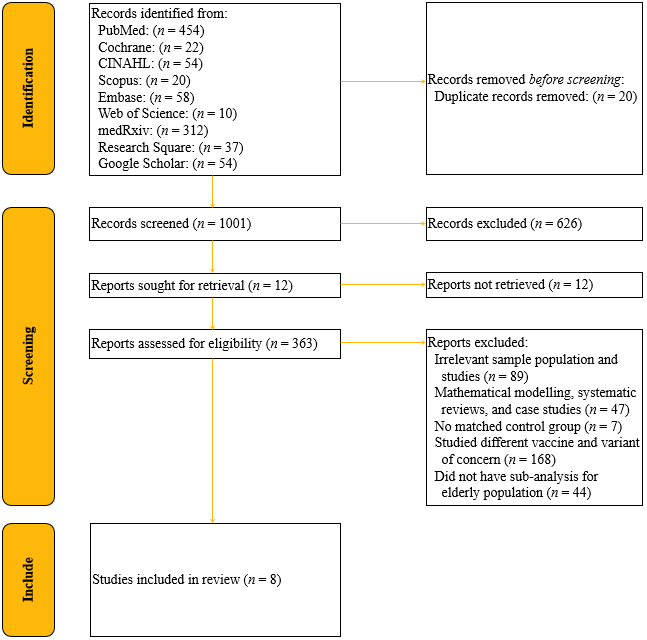 Figure 1 Flow diagram of study identification and selection process.Table 1 Characteristic of studies included for vaccine effectivenessCOVID-19: Coronavirus disease 2019; SARS-CoV-2: Severe acute respiratory syndrome coronavirus 2; USA (NY): United States of America (New York); VE: Vaccine effectiveness.Table 2 Characteristic of participants included for vaccine effectivenessTable 3 ROBINS-I risk of bias assessment of observational studiesLow risk: Comparable to a well-performed randomised trial. Moderate risk: Sound for a non-randomised study but cannot be compared to a well performed randomised trial. Serious risk: Study has some important problems. Critical risk: Study is too problematic to provide any useful evidence.Table 4 Outcomes of studies included for vaccine effectivenessRef.Study design Location Purpose Age of study group Vaccine type Number of doses received Variant of concern Baum et al[33], 2022Cohort studyFinlandTo estimate VE against severe COVID-19 among the elderlyAdult Population including ≥ 70 yr old Pfizer-BioNTech2 dosesOmicronGrewal et al[34], 2022Case control designCanadaTo estimate vaccine effectiveness of mRNA vaccines among aged ≥ 60 yr who were tested for SARS-CoV-2 ≥ 60 yr old Pfizer-BioNTech and ModernaBoosterOmicronRosenberg et al[35], 2021Cohort studyUSA (NY)To describe vaccine efficacy in NYAdult Population including ≥ 50 yr oldPfizer-BioNTech and Moderna2 dosesDeltaRosero-Bixby[36], 2021Cross-sectional studyCosta RicaTo estimate the dose-dependent effectiveness of coronavirus disease (COVID-19) vaccines to prevent severe illness in real-world conditionsAdult Population including ≥ 58 yr oldPfizer-BioNTech2 dosesDeltaRane et al[37], 2022Case control study USA (NY)To monitor changes in vaccine effectiveness against COVID-19 outcomes for various vaccine products in different population subgroupsAdult Population including ≥ 50 yr oldPfizer-BioNTech2 dosesDeltaChemaitelly et al[38], 2021Case control studyQatarTo estimate vaccine effectiveness against any SARS-CoV-2 infection and against any severe, critical, or fatal case of COVID-19Adult Population including ≥ 50 yr oldPfizer-BioNTech2 dosesDeltaLytras et al[39], 2022Cohort studyGreeceTo estimate COVID-19 effectiveness against disease and deathAdult Population including ≥ 60 yr oldPfizer-BioNTech and Moderna2 doses and boosterDeltaRanzani et al[40], 2022Case control study BrazilTo evaluate vaccine effectiveness against symptomatic COVID-19 and severe COVID-19 (hospital admission or deaths)Adult Population including ≥ 70 yr old Pfizer-BioNTech2 doses and boosterOmicronRef. Study population(n)Age of study population  mRNA vaccinated elderly participants with 2 doses mRNA vaccinated participants with 2 doses according to vaccine typemRNA vaccinated participants with 2 doses according to vaccine typemRNA vaccinated elderly participants with 2 doses according to agemRNA vaccinated elderly participants with 2 doses according to ageUnvaccinated elderly participants Unvaccinated elderly participants according to ageRef. Study population(n)Age of study population  mRNA vaccinated elderly participants with 2 doses Pfizer-BioNTech Moderna Pfizer-BioNTech Moderna Unvaccinated elderly participants Unvaccinated elderly participants according to ageBaum et al[33], 2022897932Adult population including ≥ 70 yr old 241630--70-79 yr old: 171816; 80-89 yr old: 57024; 90-115 yr old: 1279070-79 yr old: 171816; 80-89 yr old: 57024; 90-115 yr old: 1279074748670-79 yr old: 480532; 80-89 yr old: 223267; 90-115 yr old: 43687Grewal et al[34], 202246849 ≥ 60 yr old 45345----1272-Rosenberg et al[35], 20218834604Adult population including ≥ 50 yr old3479102--50-64 yr old: 846664; ≥ 65 yr old: 98446450-64 yr old: 624226; ≥ 65 yr old: 102374897653650-64 yr old: 606411; ≥ 65 yr old: 370125 Rosero-Bixby[36], 20213670000Adult population including ≥ 58 yr old741474--7414747414745888758887Rane et al[37], 20221058493Adult population including ≥ 50 yr old143104--50-59 yr old: 64806; 60-69 yr old: 48260; 70-79 yr old: 22997; ≥ 80 yr old: 704150-59 yr old: 64806; 60-69 yr old: 48260; 70-79 yr old: 22997; ≥ 80 yr old: 70412736250-59 yr old: 14936; 60-69 yr old: 8352; 70-79 yr old: 3066; ≥ 80 yr old: 1008Chemaitelly et al[38], 2021-Adult population including ≥ 50 yr old1402622907763494859--804350-59 yr old: 6350; 60-69 yr old: 1326; ≥ 70 yr old: 367Lytras et al[39], 20229200000Adult population including ≥ 60 yr old23804022128913251492---8138482Ranzani et al[40], 20221417149Adult population including ≥ 60 yr old306883--60-79 yr old: 258306; ≥ 80 yr old: 4857760-79 yr old: 258306; ≥ 80 yr old: 48577306,58860-79 yr old: 265073; ≥ 80 yr old: 41515Ref.Confounding Selection of participants  Classification of interventions Deviations from interventions Missing data Measurement of outcomes Reported result Overall bias Baum et al[33], 2022ModerateLowModerateModerateLowLowLowModerateGrewal et al[34], 20223ModerateModerateLowLowLowLowLowModerateRosenberg et al[35], 2021ModerateModerateLowLowModerateLowLowModerateRosero-Bixby[36], 2021ModerateLowLowLowModerateModerateLowModerateRane et al[37], 2022LowLowLowLowModerateLowLowLowChemaitelly et al[38], 2021ModerateLowLowLowModerateLowLowModerateLytras et al[39], 2022ModerateLowLowLowModerateModerateLowModerateRanzani et al[40], 2022LowLowLowLowLowModerateLowModerateRef.Outcome measurementsOutcome measurementsOutcome measurementsOutcome measurementsOutcome measurementsVaccine effectiveness Ref.Infection (n/%) Hospitalization (n/%) ICU admission (n/%) Intubation (n/%) Death (n/%) Vaccine effectiveness Baum et al[33], 2022-2 doses of Pfizer (within 3 mo): 30/5.64%; 2 doses of Pfizer (within 6 mo): 193/36.28%; 2 doses of Pfizer (≥ 6 mo): 148/27.82%; 3 doses of Pfizer (within 3 mo): 95/17.86%; 3 doses of Pfizer (≥ 6 mo): 66/12.41%2 doses of Pfizer (within 3 mo): 5/8.33%; 2 doses of Pfizer (within 6 mo): 24/40%; 2 doses of Pfizer (≥ 6 mo): 14/23.33%; 3 doses of Pfizer (within 3 mo): 9/15%; 3 doses of Pfizer (≥ 6 mo): 8/13.33%--Hospitalization: 2 doses of Pfizer (within 3 mo): 90%; 2 doses of Pfizer (within 6 mo): 85%; 2 doses of Pfizer (≥ 6 mo): 72%; 3 doses of Pfizer (within 3 mo): 95%; 3 doses of Pfizer (≥ 6 mo): 88%; ICU Admission: 2 doses of Pfizer (within 3 mo): 98%; 2 doses of Pfizer (within 6 mo): 95%; 2 doses of Pfizer (≥ 6 mo): 82%; 3 doses of Pfizer (within 3 mo): 98%; 3 doses of Pfizer (≥ 6 mo): 85%Grewal et al[34], 2022Infection: 3 doses of Pfizer: 2691/42.43%; 3 doses of Moderna: 3651/57.57%; Symptomatic Infection: 3 doses of Pfizer: 395/38.69%; 3 doses of Moderna: 626/61.31%3 doses of Pfizer: 214/58.79%; 3 doses of Moderna: 150/41.21%--3 doses of Pfizer: 214/58.79%; 3 doses of Moderna: 150/41.21%Infection: 3 doses of Pfizer: 31%; 3 doses of Moderna: 51%; Symptomatic Infection: 3 doses of Pfizer: 61%; 3 doses of Moderna: 73%; Hospitalization or Death: 3 doses of Pfizer: 87%; 3 doses of Moderna: 77%Rosenberg et al[35], 2021≥ 65 yr old (2 doses of Pfizer): 5302/61.70%; ≥ 65 yr old (2 doses of Moderna): 3291/38.30%≥ 65 yr old (2 doses of Pfizer): 972/64.07%; ≥ 65 yr old (2 doses of Moderna): 545/35.93%---Infection: ≥ 65 yr old (2 doses of Pfizer): 83.0%; ≥ 65 yr old (2 doses of Moderna): 89.2%; Hospitalization: ≥ 65 yr old (2 doses of Pfizer): 91.9%; ≥ 65 yr old (2 doses of Moderna): 95.7%Rosero-Bixby[36], 202140-57 yr old: 37/0.006%; ≥ 58 yr old: 65/0.009%---Hospitalization: 40-57 yr old: 94%; ≥ 58 yr old: 92%Rane et al[37], 202260-69 yr old: 3232/5.8%; 70-79 yr old: 1221/2.2%; ≥ 80 yr old: 468/0.8%----Infection: 51-64 yr old: 60%; 65 80 yr old: 55%; ≥ 80 yr old: 51%Chemaitelly et al[38], 20212 doses of Pfizer (within 1 mo): 2915/2.51%; 2 doses of Pfizer (within 2 mo): 1450/1.28%; 2 doses of Pfizer (within 3 mo): 800/0.71%; 2 doses of Pfizer (within 4 mo): 492/0.44%; 2 doses of Pfizer (within 5 mo): 548/0.49%; 2 doses of Pfizer (within 6 mo): 460/0.41%; 2 doses of Pfizer (≥ 7 mo): 135/0.12%2 doses of Pfizer (within 1 mo): 32/0.78%; 2 doses of Pfizer (within 2 mo): 23/0.56%; 2 doses of Pfizer (within 3 mo): 17/0.42%; 2 doses of Pfizer (within 4 mo): 10/0.25%; 2 doses of Pfizer (within 5 mo): 0/0; 2 doses of Pfizer (within 6 mo): 8/0.20%; 2 doses of Pfizer (≥ 7 mo): 6/0.15%2 doses of Pfizer (within 1 mo): 32/0.78%; 2 doses of Pfizer (within 2 mo): 23/0.56%; 2 doses of Pfizer (within 3 mo): 17/0.42%; 2 doses of Pfizer (within 4 mo): 10/0.25%; 2 doses of Pfizer (within 5 mo): 0/0; 2 doses of Pfizer (within 6 mo): 8/0.20%; 2 doses of Pfizer (≥ 7 mo): 6/0.15%Infection: 2 doses of Pfizer (within 1 mo): 75.8%; 2 doses of Pfizer (within 2 mo): 69.7%; 2 doses of Pfizer (within 3 mo): 63.7%; 2 doses of Pfizer (within 4 mo): 39.1%; 2 doses of Pfizer (within 5 mo): 11.4%; 2 doses of Pfizer (within 6 mo): 9.2%; 2 doses of Pfizer (≥ 7 mo): -4.4%; Hospitalization and Death: 2 doses of Pfizer (within 1 mo): 95.9%; 2 doses of Pfizer (within 2 mo): 96.3%; 2 doses of Pfizer (within 3 mo): 93.4%; 2 doses of Pfizer (within 4 mo): 80.8%; 2 doses of Pfizer (within 5 mo): 100%; 2 doses of Pfizer (within 6 mo): 81.8%; 2 doses of Pfizer (≥ 7 mo): 44.1%Lytras et al[39], 20222 doses of Pfizer: 548/90.28%; 2 doses of Moderna: 35/5.77%; 3 doses of Pfizer: 24/0.04%2 doses of Pfizer: 1629/64.60%; 2 doses of Moderna: 42/2.44%; 3 doses of Pfizer: 51/5.96%Intubation: 60-79 yr old (2 doses): 96.9%; ≥ 80 yr old (2 doses): 94.4%; ≥ 80 yr old (2 doses, within 6 mo): 86.0%; ≥ 80 yr old (3 doses): 97.6%; Death: 60-79 yr old (2 doses): 94.6%; ≥ 80 yr old (2 doses): 91.0%; ≥ 80 yr old (2 doses, within 6 mo): 84.1%; ≥ 80 yr old (3 doses): 98.4%Ranzani et al[40], 2022Symptomatic Infection: 60-74 yr old (2 doses): 34077/86.93%; ≥ 75 yr old (2 doses): 15539/79.84%; 60-74 yr old (3 doses, within 2 mo): 15053/64%; 60-74 yr old (3 doses, after 2 mo): 3273/66.36%; ≥ 75 yr old (3 doses, within 2 mo): 116955/89.86%; ≥ 75 yr old (3 doses, after 2 mo): 64495/99.36%60-74 yr old (2 doses): 2035/63.3%; ≥ 75 yr old (2 doses): 2750/52.81%; 60-74 yr old (3 doses, within 2 mo): 50/68.50%; 60-74 yr old (3 doses, after 2 mo): 51/96.01%; ≥ 75 yr old (3 doses, within 2 mo): 511/90.41%; ≥ 75 yr old (3 doses, after 2 mo): 2964/72.40%Infection: 60-74 yr old (2 doses): 63.4%; ≥ 75 yr old (2 doses): 40.7%; 60-74 yr old (3 doses, within 2 mo): 88.4%; 60-74 yr old (3 doses, after 2 mo): 90.4%; ≥ 75 yr old (3 doses, within 2 mo): 77.3%; ≥ 75 yr old (3 doses, after 2 mo): 78.5%; Hospitalization or death: 60-74 yr old (2 doses): 63.4%; ≥ 75 yr old (2 doses): 40.7%; 60-74 yr old (3 doses, within 2 mo): 88.4%; 60-74 yr old (3 doses, after 2 mo): 90.4%; ≥ 75 yr old (3 doses, within 2 mo): 77.3%; ≥ 75 yr old (3 doses, after 2 mo): 78.5%